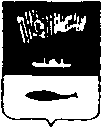 АДМИНИСТРАЦИЯ ГОРОДА МУРМАНСКАП О С Т А Н О В Л Е Н И Е  __________                                                                                                   ________О внесении изменений в Примерное положение об оплате труда работников муниципальных учреждений, подведомственных комитету градостроительства и территориального развития, утвержденноепостановлением администрации города Мурманска от 20.06.2013 № 1551 (в ред. постановлений от 29.10.2013 № 3025, от 24.01.2014 № 165, от 07.04.2014 № 951, от 13.03.2015 № 713, от 10.11.2015 № 3103, от 11.05.2016 № 1252, от 05.12.2016 № 3690)В соответствии с постановлением администрации города Мурманска от 03.04.2013 № 690 «Об оплате труда работников муниципальных учреждений города Мурманска» п о с т а н о в л я ю:1. Внести в Примерное положение об оплате труда работников муниципальных учреждений, подведомственных комитету градостроительства и территориального развития, утвержденное постановлением администрации города Мурманска от 20.06.2013 № 1551 (в ред. постановлений от 29.10.2013    № 3025, от 24.01.2014 № 165, от 07.04.2014 № 951, от 13.03.2015 № 713,            от 10.11.2015 № 3103, от 11.05.2016 № 1252, от 05.12.2016 № 3690) следующие изменения:- пункт 6.6. раздела 6 «Порядок оплаты труда руководителя, заместителей руководителя и главного бухгалтера муниципальных учреждений» изложить в следующей редакции:«6.6. Предельный уровень соотношения среднемесячной заработной платы руководителя, заместителей руководителя и главного бухгалтера муниципальных казенных и бюджетных учреждений города Мурманска и среднемесячной заработной платы работников этих учреждений (без учета заработной платы соответствующих руководителя,  заместителей руководителя и главного бухгалтера) устанавливается комитетом градостроительства и территориального развития администрации города Мурманска, в кратности от 1 до 5.Соотношение среднемесячной заработной платы руководителя, заместителей руководителя и главного бухгалтера муниципальных казенных и бюджетных учреждений города Мурманска и среднемесячной заработной платы работников этих учреждений, формируемой за счет всех источников финансового обеспечения, рассчитывается за календарный год. Расчет соотношения среднемесячной заработной платы осуществляется в соответствии с порядком, утвержденным Правительством Российской Федерации.При установлении условий оплаты труда руководителю учреждения комитет градостроительства и территориального развития администрации города Мурманска, должен исходить из необходимости обеспечения не превышения предельного уровня соотношения среднемесячной заработной платы, установленного в соответствии с настоящим пунктом, при условии выполнения руководителем всех показателей (критериев) и получения премии по итогам работы в максимальном размере.».2. Руководителям муниципальных учреждений, подведомственных комитету градостроительства и территориального развития администрации города Мурманска, внести изменения в локальные нормативные акты муниципальных учреждений согласно настоящему постановлению.3. Отделу информационно-технического обеспечения и защиты информации администрации города Мурманска (Кузьмин А.Н.) разместить настоящее постановление на официальном сайте администрации города Мурманска в сети Интернет.4. Редакции газеты «Вечерний Мурманск» (Хабаров В.А.) опубликовать настоящее постановление с приложениями.5. Настоящее постановление вступает в силу со дня официального опубликования и распространяется на правоотношения, возникшие с 01.01.2017.6. Контроль за выполнением настоящего постановления возложить на заместителя главы администрации города Мурманска Мирошникову М.А.Глава администрации города Мурманска                                                                               А.И. Сысоев